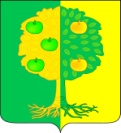 СОВЕТмуниципального образования Мичуринское сельское поселение Динского района Краснодарского краяРЕШЕНИЕОт 26.04.2018                 	                                                         № 232-43/3О   привлечении  муниципальных внутренних заимствованиймуниципального образования Мичуринское сельское поселениеДинского района на 2018 год               Руководствуясь Бюджетным кодексом Российской Федерации, статьями 52, 53, 55 Федерального закона от 6 октября 2003 года № 131-ФЗ «Об общих принципах организации местного самоуправления в Российской Федерации», статьей  76 Устава муниципального образования Мичуринское сельское поселение, в соответствии со статьей 13 решения Совета Мичуринского сельского поселения Динского района от 21.12.2016 № 204-39/3 «О бюджете муниципального образования Мичуринское сельское поселение Динского района на 2018 год (в редакции от 22.02.2018 № 219-42/3) для перекредитации коммерческих кредитов  на более выгодных условиях Совет Мичуринского сельского поселения решил:1.Утвердить муниципальные заимствования на  сумму 3000,0 тыс. рублей для покрытия дефицита бюджета путем привлечения кредита от кредитных организаций в валюте Российской Федерации, с условием его погашения в течении 2019-2020 годов. 	2. Поручить администрации Мичуринского сельского поселения (Иванов):2.1.для сбалансированности бюджета поселения в 2018 году, в программе муниципальных заимствований на 2018 год запланировать привлечение коммерческого кредита в объеме 3000,0 тыс. рублей;2.2. подготовить необходимую документацию и осуществить необходимые действия для привлечения коммерческого кредита в соответствии с действующим законодательством, на более выгодных и приемлемых для муниципального образования Мичуринского сельского поселения условиях;2.3. направить, в разрезе главных распорядителей бюджетных средств, планируемые заимствования на следующие цели:    - «Администрация Мичуринского сельского поселения» в сумме 3000,0 тыс. рублей, на погашение коммерческих кредитов.2.4. обнародовать настоящее решение и разместить его на официальном сайте администрации Мичуринского сельского поселения в информационно - телекоммуникационной сети «Интернет».3. Контроль за исполнением настоящего решения возложить на администрацию Мичуринского сельского поселения (Иванов) и комиссию Совета Мичуринского сельского поселения по финансово-бюджетным, налоговым, имущественным, правовым отношениям (Сверчков).4.Настоящее решение вступает в силу со дня его обнародования.Глава Мичуринского сельского поселения                                   В.Ю. Иванов